О назначении лиц, уполномоченных осуществлять электронный документооборот с использованием электронной подписи.          В целях обеспечения исполнения единого порядка обмена электронными документами в системе удаленного финансового документооборота Федерального казначейства, в соответствии с правилами электронного документооборота  в информационной системе Управления Федерального казначейства по Республике Башкортостан.              1.Назначить Иштуганову Эльвиру Дамировну  уполномоченным осуществлять электронный документооборот в системе удаленного  финансового документооборота Федерального казначейства (далее- СУФД)             2.Наделить правом электронной подписи документов, согласно закрепленными функциями в соответствии с таблицей:       3.Возложить на лиц, уполномоченных осуществлять электронный документооборот в СУФД и наделенным правом электронной подписи, персональную ответственность за безопасность  ключевой информации, ее сохранность, неразглашение и нераспространение.       4.Назначить ответственным за организацию и обеспечение бесперебойной эксплуатации программно – технических средств автоматизированных рабочих мест, предназначенных для подключения к СУФД, Иштуганову Эльвиру Дамировну - главного бухгалтера.5. Контроль за исполнением данного распоряжения оставляю за собой.Глава сельского поселения 	                  М.М. Гарипов Янгантауский сельсовет:Башҡортостан РеспубликаһыСалауат районымуниципаль   районыныңЯнғантау ауыл советыауыл биләмәһе Хакимиәте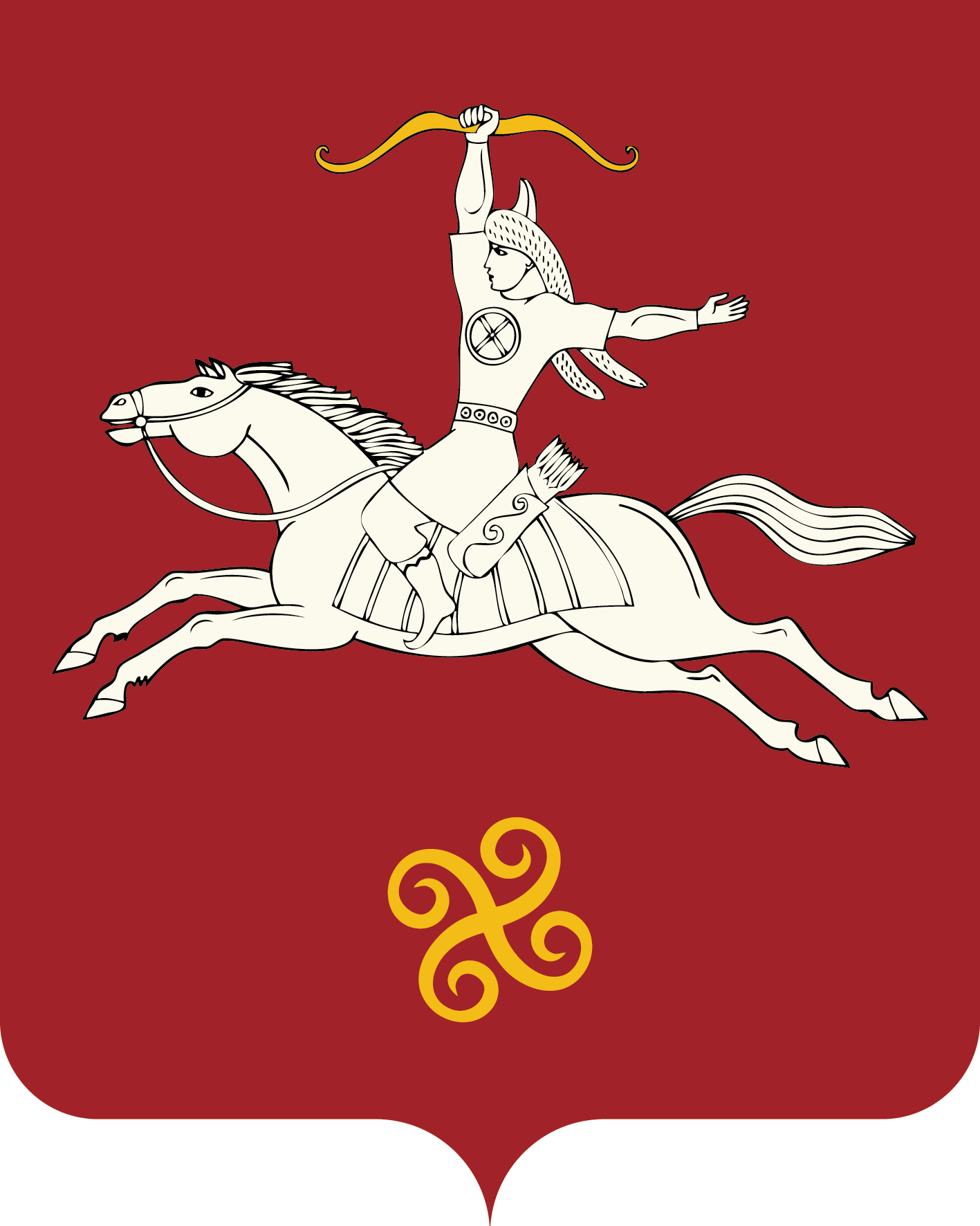         Республика БашкортостанАдминистрация сельского поселенияЯнгантауский   сельсоветмуниципального районаСалаватский район452492, Сулпан ауылы, Йәшел урамы, 13тел. 2-88-52, 2-88-22452492, д.Чулпан,  ул.Зеленая, 13тел. 2-88-52, 2-88-22Б О Й О Р О Ҡ РАСПОРЯЖЕНИЕ«___» _____________ 2015 й.№_____    «___» __________ 2015 г.№ФИОДолжностьФормализованная должность12341Гарипов МаратМарсильевичГлава администрацииРуководитель2Иштуганова Эльвира ДамировнаГлавный бухгалтерГлавный бухгалтер3Иштуганова Эльвира ДамировнаГлавный бухгалтерОперационист